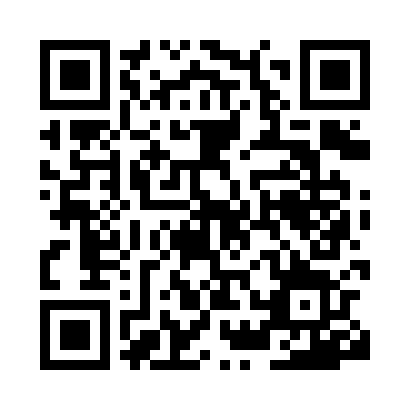 Prayer times for Kupinovtsi, BulgariaWed 1 May 2024 - Fri 31 May 2024High Latitude Method: Angle Based RulePrayer Calculation Method: Muslim World LeagueAsar Calculation Method: HanafiPrayer times provided by https://www.salahtimes.comDateDayFajrSunriseDhuhrAsrMaghribIsha1Wed4:116:041:096:088:1510:012Thu4:096:031:096:098:1610:033Fri4:076:011:096:108:1810:054Sat4:056:001:096:108:1910:075Sun4:035:591:096:118:2010:086Mon4:015:571:096:128:2110:107Tue3:595:561:096:128:2210:128Wed3:575:551:096:138:2310:149Thu3:555:541:096:148:2410:1510Fri3:535:521:096:148:2610:1711Sat3:515:511:096:158:2710:1912Sun3:495:501:096:168:2810:2113Mon3:475:491:096:168:2910:2214Tue3:455:481:096:178:3010:2415Wed3:445:471:096:188:3110:2616Thu3:425:461:096:188:3210:2817Fri3:405:451:096:198:3310:2918Sat3:385:441:096:198:3410:3119Sun3:375:431:096:208:3510:3320Mon3:355:421:096:218:3610:3521Tue3:335:411:096:218:3710:3622Wed3:325:401:096:228:3810:3823Thu3:305:391:096:228:3910:4024Fri3:295:391:096:238:4010:4125Sat3:275:381:096:248:4110:4326Sun3:265:371:096:248:4210:4427Mon3:245:361:106:258:4310:4628Tue3:235:361:106:258:4410:4729Wed3:215:351:106:268:4510:4930Thu3:205:351:106:268:4610:5031Fri3:195:341:106:278:4710:52